Publicado en Madrid el 25/06/2024 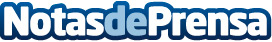 Northgate colabora con Cruz Roja con la cesión de un vehículo para el área de Socorros y EmergenciasEste vehículo permitirá a la Organización Humanitaria distribuir alimentos perecederos a las víctimas de situaciones de emergenciaDatos de contacto:Sheridan ComunicaciónSheridan Comunicación915 350 068Nota de prensa publicada en: https://www.notasdeprensa.es/northgate-colabora-con-cruz-roja-con-la-cesion Categorias: Nacional Andalucia Solidaridad y cooperación Movilidad y Transporte Servicios médicos Actualidad Empresarial http://www.notasdeprensa.es